26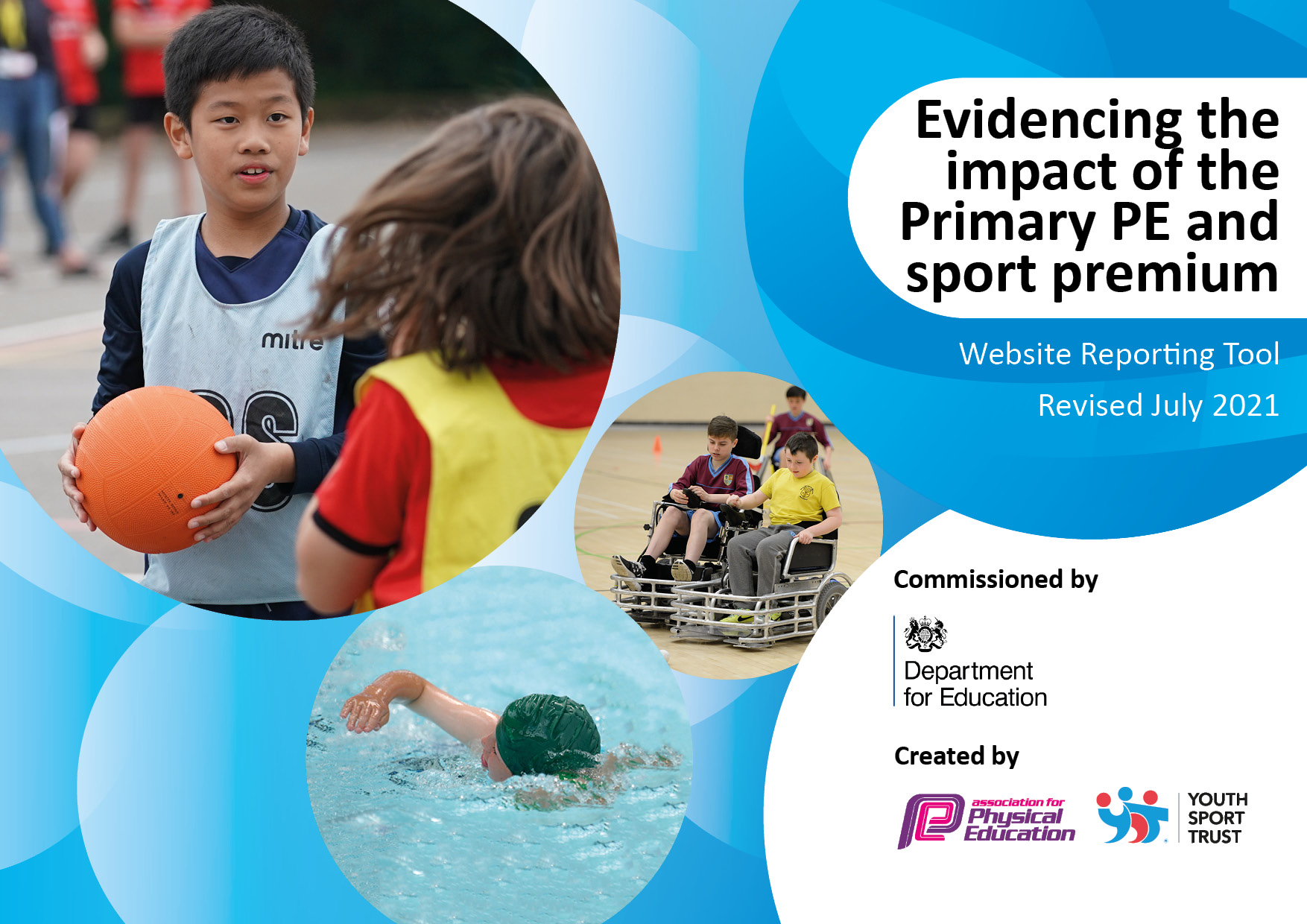 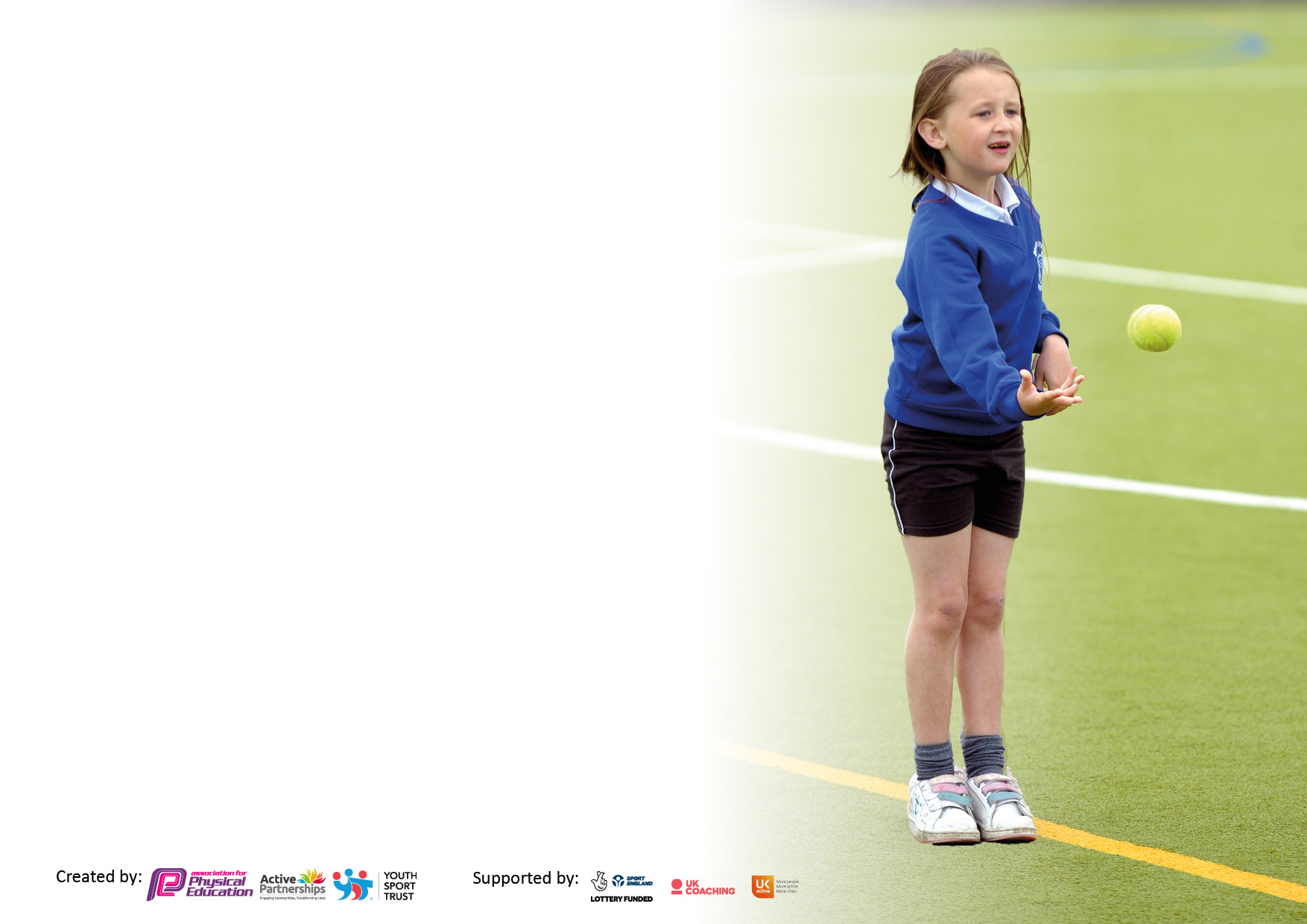 It is important that your grant is used effectively and based on school need. The Education Inspection Framework makes clear there will be a focus on ‘whether leaders and those responsible for governors all understand their respective roles and perform these in a way that enhances the effectiveness of the school’.Under the Quality of Education Ofsted inspectors consider:Intent - Curriculum design, coverage and appropriatenessImplementation - Curriculum delivery, Teaching (pedagogy) and AssessmentImpact - Attainment and progressTo assist schools with common transferable language this template has been developed to utilise the same three headings which should make your plans easily transferable between working documents.Schools     must     use     the      funding      to      make      additional      and      sustainable      improvements to    the    quality    of    Physical    Education,    School     Sport     and     Physical     Activity     (PESSPA) they offer. This means that you should use the Primary PE and sport premium to:Develop or add to the PESSPA activities that your school already offerBuild capacity and capability within the school to ensure that improvements made now will benefit pupils joining the school in future yearsThe Primary PE and sport premium should not be used to fund capital spend projects; the school’s budget should fund these.Pleasevisitgov.ukfortherevisedDfEguidanceincludingthe5keyindicatorsacrosswhichschoolsshoulddemonstrate animprovement.Thisdocumentwillhelpyoutoreviewyourprovisionandtoreportyourspend.DfEencouragesschools to use this template as an effective way of meeting the reporting requirements of the Primary PE and sport premium.We recommend you start by reflecting on the impact of current provision and reviewing the previous spend.Schools are required to publish details of how they spend this funding, including any under-spend from 2019/2020, as well as on the impact it has on pupils’ PE and sport participation and attainment. All funding must be spent by 31st July 2022.We recommend regularly updating the table and publishing it on your website throughout the year. This evidences your ongoing self-evaluation of how you are using the funding to secure maximum, sustainable impact. Final copy must be posted on your website by the end of the academic year and no later than the 31st July 2021. To see an example of how to complete the table please click HERE.Created by:	Supported by: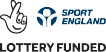 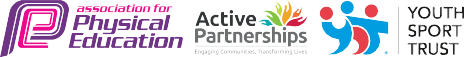 Total amount carried over from 2019/20£ 1950Total amount allocated for 2020/21£ 17720How much (if any) do you intend to carry over from this total fund into 2021/22?£ 1200Total amount allocated for 2021/22£ 17789Total amount of funding for 2021/22. To be spent and reported on by 31st July 2022.£ 18989Meeting national curriculum requirements for swimming and water safety.N.B. Complete this section to your best ability. For example you might have practised safe self-rescue techniques on dry land which you can then transfer to the pool when school swimming restarts.Due to exceptional circumstances priority should be given to ensuring that pupils can perform safe self-rescue even if they do not fully meet the first two requirements of the NC programme of studyWhat percentage of your current Year 6 cohort swim competently, confidently and proficiently over a distance of at least 25 metres?N.B. Even though your pupils may swim in another year please report on their attainment on leaving primary school at the end of the summer term 2020.Please see note above26%What percentage of your current Year 6 cohort use a range of strokes effectively [for example, front crawl, backstroke and breaststroke]?Please see note above4%What percentage of your current Year 6 cohort perform safe self-rescue in different water-based situations?100%Schools can choose to use the Primary PE and sport premium to provide additional provision for swimming but this must be for activity over and above the national curriculum requirements. Have you used it in this way?YesAcademic Year: 2020/21Total fund allocated: £18, 989Date Updated: 30.12.22Date Updated: 30.12.22Key indicator 1: The engagement of all pupils in regular physical activity – Chief Medical Officers guidelines recommend that primary school pupils undertake at least 30 minutes of physical activity a day in schoolKey indicator 1: The engagement of all pupils in regular physical activity – Chief Medical Officers guidelines recommend that primary school pupils undertake at least 30 minutes of physical activity a day in schoolKey indicator 1: The engagement of all pupils in regular physical activity – Chief Medical Officers guidelines recommend that primary school pupils undertake at least 30 minutes of physical activity a day in schoolKey indicator 1: The engagement of all pupils in regular physical activity – Chief Medical Officers guidelines recommend that primary school pupils undertake at least 30 minutes of physical activity a day in schoolPercentage of total allocation:Key indicator 1: The engagement of all pupils in regular physical activity – Chief Medical Officers guidelines recommend that primary school pupils undertake at least 30 minutes of physical activity a day in schoolKey indicator 1: The engagement of all pupils in regular physical activity – Chief Medical Officers guidelines recommend that primary school pupils undertake at least 30 minutes of physical activity a day in schoolKey indicator 1: The engagement of all pupils in regular physical activity – Chief Medical Officers guidelines recommend that primary school pupils undertake at least 30 minutes of physical activity a day in schoolKey indicator 1: The engagement of all pupils in regular physical activity – Chief Medical Officers guidelines recommend that primary school pupils undertake at least 30 minutes of physical activity a day in school£1900      10%IntentImplementationImplementationImpactYour school focus should be clear what you want the pupils to know and be able to do and aboutwhat they need to learn and toconsolidate through practice:Make sure your actions to achieve are linked to your intentions:Funding allocated:Evidence of impact: what do pupils now know and what can they now do? What has changed?:Sustainability and suggested next steps:All pupils will be engaging in 30-60 minutes physical activity each day. Levels of obesity will start to decline and children will be active throughout lunchtimes as well as playtimes and other times of the day.Children in Y6 to be trained as Play leaders to encourage active playtimes in KS1 – training provided by Sports Partnership.  KS1 children to give feedback on their favourite games,  so play leaders can plan future activities.Introduce a range of personal challenges for children to work towards at playtimes and lunchtimes. Inventory of playground equipment for each bubble, carried out termly and resources purchased accordingly – Learning Mentor leading. KS2 children to have a say in how their allocation is spent. (pupil voice)Purchase an outdoor speaker for dance and skipping activities in the playground. (carried over)Scrapstore resources delivered regularly throughout yearAll classes to complete a heatmap showing levels of activity throughout the week. Staff to try and increase activity in lessons and consider more outdoor learning.PE coordinator to monitor use of  Activate etc and continue to look for variations.Engage with the LA led Eat Smart Sheffield and work towards the Healthy Schools accreditationPE subject leader to organise after school clubs when possible. Also, to provide activities for classes who might be self-isolating at home.Continue to develop the Gardening Club and purchase additional resources.Continue links with community gardening group.See Forge Partnership below£300 SPENT£200 – SPENT BUT ON EYFS OUTDOOR AREA£1100 SPENT£150 SPENT ON COOKING AFTERSCHOOL CLUB£150 SPENTY6 training for playleaders completed.Playleaders not given regular slots on KS1playtimes due to timetabling issues. Planned and delivered KS1 and F2 sports days.Limited due continued restrictions due to Covid 19 – become focus for next year.New equipment bought. Children have had enough equipment to play actively throughout the year.Not purchased – as not considered a priority at the time – EYFS grass area and decking condemned and so re-design and renewal of EYFS outdoor grass area planned for summer holidays.Additional outdoor activities built in to include breaks when needed to support mental health and well-being.Playpod back in use after covid and promoted creative play on the playground.Classes observed doing activate, cosmic yoga, kidzbop etc. children still active regularly during the day.Cooking club enjoyed  by children after school. Healthy eating encouraged by class teachers and lunchtime supervisors. After school clubs for football, dance, lacrosse and athletics.Allotment/raised beds used throughout the year to grow a variety of plants and vegetables linked to curriculum across school.Bulb planting on the Ponderosa took place, encouraging the children to take pride and value their local area.Complete training early in the year to allow more opportunities for the leaders to deliver activities.Play leader training booked for early September 2022No longer in bubbles so complete new inventory.Consider areas available for lunchtime use next year to maximise space and active opportunities for children.Continue next year.Made contact with forest school. Follow up next year.Continue next year, possibly increasing the number of children participating over the course of the whole year.Continue with accreditation next year.Work with the university to set up further clubs.Continue next year.Continue to work with Zest and Friends of the PonderosaKey indicator 2: The profile of PESSPA being raised across the school as a tool for whole school improvementKey indicator 2: The profile of PESSPA being raised across the school as a tool for whole school improvementKey indicator 2: The profile of PESSPA being raised across the school as a tool for whole school improvementKey indicator 2: The profile of PESSPA being raised across the school as a tool for whole school improvementPercentage of total allocation:Key indicator 2: The profile of PESSPA being raised across the school as a tool for whole school improvementKey indicator 2: The profile of PESSPA being raised across the school as a tool for whole school improvementKey indicator 2: The profile of PESSPA being raised across the school as a tool for whole school improvementKey indicator 2: The profile of PESSPA being raised across the school as a tool for whole school improvement£9479      50%IntentImplementationImplementationImpactYour school focus should be clear what you want the pupils to know and be able to do and aboutwhat they need to learn and toconsolidate through practice:Make sure your actions to achieve are linked to your intentions:Funding allocated:Evidence of impact: what do pupils now know and what can they now do? What has changed?:Sustainability and suggested next steps:To raise achievement in swimming by the end of KS2. By swimming regularly over a series of years, pupils will develop good swimming skills. They will develop confidence and will feel encouraged to participate in out of school swimming activities.The amount of children being able to swim unaided for a sustained distance will continue to increase year on year.Identified children will use sensory circuits to ensure they are emotionally regulated before going to class.To provide children with appropriate resources to support high quality learning.To showcase and celebrate PE and Sport across school throughout the year.Purchase additional blocks for swimming, enabling all children from Y2- Y5 to participate in swimming lessons. PE lead to work closely with school swimming service to improve quality of lessons and progress of swimmers.PE lead will support class teachers to deliver water safety lessons in class, prior to swimming lessons, to increase the amount of time in the water.PE coordinator will work with SEND lead to identify children and buy appropriate equipment for sensory circuits in KS1. Circuits will be set up twice daily by teaching assistants.PE subject leader carry out regular audits of equipment and replenishing stock termly Focus on improving gymnastics equipmentPE subject leader to research and share good practice for use of interactive whiteboard in PE lessons.PE subject leader to organise celebratory events in bubbles or virtually. e.g. Dance show, orienteering festival, skipathonClass teachers to celebrate achievements in PE in class assemblies, giving certificates. Share videos of performances with another class.Regular updates to be put on the website and school notice board.Form sports committee and give tasks to class sports leaders in KS2.£6435 SPENT£200 SPENT£2644 SPENT BUT ON EYFS OUTDOOR AREA£200 SPENT BUT ON EYFS OUTDOOR AREASee SL aboveYear groups who missed swimming during lockdowns have received extra lessons this year, taking them to the number of lessons they would normally have had. All classes fromY2-Y6 completed blocks of swimming lessons.Children have talked about having swimming lessons over the summer holidays and asked about swimming next year. It was mentioned by many, at the end of the year, as their favourite activity.Evidence of water safety lessons seen in class PE books. Children aware of dangers associated with water and time taken to explain has not eaten into actual swimming lessons, as previously, meaning more time in the water learning to swim.Additional resources bought for children n the Green House, including a mini trampoline and a variety of other specially chosen resources, e.g. lights, tubes, bubbles, feathers, etc. Outdoor equipment used by EYFS children has also been supplemented to enable outdoor activities to help self-regulate.See above re replacement of condemned decking and grass to artificial grass. As aboveA dance club took place during the majority of the academic year and parents and carers were invited to see performances. Due to ongoing restrictions due to Covid-19, group audience sizes were limited.Information about sporting events and sport in the curriculum is posted on the school website by individual classes. News items to celebrate wider events are also posted on the school website.There was no sports committee last year due to Covid and an identification that this was not a priority.Y2 shared a video of their Christmas dance with other classes.Certificates given for competitions. Shine awards given for using learning muscles in PE.Photos of each class’s activities displayed on the PE board. Next year we should be able to revert back to our usual levels of swimming provision.Collect data on those taking swimming lessons outside of school.This will be a focus for development next year, building on from the successful Ofsted deep dive into PE.Dance club will continue this year.Restart dance show next year. Hopefully, all parents and cares will be able to attend.This will continue  this year.This will be considered for development this year.Key indicator 3: Increased confidence, knowledge and skills of all staff in teaching PE and sportKey indicator 3: Increased confidence, knowledge and skills of all staff in teaching PE and sportKey indicator 3: Increased confidence, knowledge and skills of all staff in teaching PE and sportKey indicator 3: Increased confidence, knowledge and skills of all staff in teaching PE and sportPercentage of total allocation:Key indicator 3: Increased confidence, knowledge and skills of all staff in teaching PE and sportKey indicator 3: Increased confidence, knowledge and skills of all staff in teaching PE and sportKey indicator 3: Increased confidence, knowledge and skills of all staff in teaching PE and sportKey indicator 3: Increased confidence, knowledge and skills of all staff in teaching PE and sport£6210   33%IntentImplementationImplementationImpactYour school focus should be clearMake sure your actions toFundingEvidence of impact: what doSustainability and suggestedwhat you want the pupils to knowachieve are linked to yourallocated:pupils now know and whatnext steps:and be able to do and aboutintentions:can they now do? What haswhat they need to learn and tochanged?:consolidate through practice:To continue to improve the quality of swimming lessons and results at the end of KS2Continue to develop the role of the PE subject leader, in order to maintain or raise the quality of PE taught to KS1 and KS2 pupilsFurther TAs to attend swimming training if available, to enable supporting of nervous children in the water.Work closely with the swimming service to make changes to teaching and recording of data, to suit our specific needs. Due to GDPR concerns, individual data for each child needs to be collected by class teachers for Zest swimming staff. This will help make data more accurate with regard to filtering children who have attended swimming lessons over the course of primary school.PE lead to support staff in delivering water safety aspects of the curriculum in school.Prioritise year groups to swim, depending on pool closures due to Covid 19. Work with the swimming service to ensure Covid procedures are secure and efficient.Work with the sports partnership to provide curriculum support in gymnastics. (area where there is least staff confidence)Class teachers to work with a dance teacher to develop subject confidence. Teachers from Y1-6 to receive half a term of modelled teaching.Participate in Primary Stars, delivered by SUFC. Teachers from Y1-Y6 to receive 1 term of modelled teaching.PE subject leader to support new staff in teaching of PE.SLT provide support for PE subject leader to monitor and develop use of PE reflection books and assessment.£1810 (see also other aspects of sports partnership, e.g. competitions and training) SPENT BUT ON EYFS OUTDOOR AREA£1650 SPENT£2550 SPENT£200 SPENT(see SL support time above)Staff attending swimming this year already had experience. New system ‘swimphony’ introduced to record progress of individuals.Staff are aware of starting points for children and are able to provide better ongoing teaching and development of swimming skills from individual starting points.Water safety lessons delivered in class and evidenced in PE big books. (See above)Y6 had an extra block of lessons and extra lessons were given to Y3 and Y4 who missed the most during lockdowns. This enabled Y6 children, including children new to school, to develop swimming skills. (There is often a high percentage of new starters who join school unable to swim at all.)Gymnastics coaching not delivered this year due to illness of sports partnership staff. Re-scheduled for next year.See Above – redevelopment of EYFS outside grass area.All class teachers received modelled teaching of dance for 6 weeks and improved their subject knowledge.All class teachers received modelled teaching of football for 12 weeks and improved their subject knowledge.Support given to Y2 teacher.Time given to monitor PE reflection books. Good practise noted and shared with staff.Key indicator 4: Broader experience of a range of sports and activities offered to all pupilsKey indicator 4: Broader experience of a range of sports and activities offered to all pupilsKey indicator 4: Broader experience of a range of sports and activities offered to all pupilsKey indicator 4: Broader experience of a range of sports and activities offered to all pupilsPercentage of total allocation:Key indicator 4: Broader experience of a range of sports and activities offered to all pupilsKey indicator 4: Broader experience of a range of sports and activities offered to all pupilsKey indicator 4: Broader experience of a range of sports and activities offered to all pupilsKey indicator 4: Broader experience of a range of sports and activities offered to all pupils£1000     5%IntentImplementationImplementationImpactYour school focus should be clearMake sure your actions toFundingEvidence of impact: what doSustainability and suggestedwhat you want the pupils to knowachieve are linked to yourallocated:pupils now know and whatnext steps:and be able to do and aboutintentions:can they now do? What haswhat they need to learn and tochanged?:consolidate through practice:Children across KS1 and KS2 will have opportunities to try a new sport/s that they might not access outside school.Children will feel proud of their achievements and may decide to pursue these sports or activities outside of school.Children will have the opportunity to participate in unusual activities that they are unable to experience within school. They will have opportunities to challenge themselves and develop new skills and self-confidencePE subject leader to identify potential sports for each class to try. Eg yoga, lacrossePupil surveys in each class taken by sports committee members to establish interests of children.Work with the university and Zest where possible, to set up taster sessions and clubs.Subsidise the Y5/Y6 trip to Thornbridge Outdoor Activity centre so that children can participate in bike riding, low and high ropes, orienteering and other outdoor activities. Likely to be daytrips rather than residential this year.£500 SPENT BUT SUBSIDISING THORNBRIDGE TRIP£500Y6 took part in lacrosse in an after school club.Y5 and Y6 took part in a festival of sport including a range of sports including new sports such as American Football, karate, cycling..A group of KS2 children took part in ten pin bowling.2 staff members trained in ‘low ropes and bike riding’. Residential to Thornbridge took place this year for Y5/6 children who took part in a range of outdoor activities.Key indicator 5: Increased participation in competitive sportKey indicator 5: Increased participation in competitive sportKey indicator 5: Increased participation in competitive sportKey indicator 5: Increased participation in competitive sportPercentage of total allocation:Key indicator 5: Increased participation in competitive sportKey indicator 5: Increased participation in competitive sportKey indicator 5: Increased participation in competitive sportKey indicator 5: Increased participation in competitive sport£400     2%IntentImplementationImplementationImpactYour school focus should be clearMake sure your actions toFundingEvidence of impact: what doSustainability and suggestedwhat you want the pupils to knowachieve are linked to yourallocated:pupils now know and whatnext steps:and be able to do and aboutintentions:can they now do? What haswhat they need to learn and tochanged?:consolidate through practice:To increase the opportunities all children in KS1 and KS2 have to participate in sporting events and competitions.PE subject leader to attend Sports Partnership training and conferences, if available. If not, to maintain regular contact with the partnership team via email and phone.Long term plan in PE organized to reflect Sports Partnership competition programme.PE subject leader to organise for classes to participate in a range of virtual competitions. (stemming from the Sports Partnership – see KI 1 for funding information).Plan intra competitions between different classes, within key stage.Children to take part in class competitions at the end of units of work.Introduce further personal challenges for children to work on within their class/key stage.Ensure all classes are recording data for the running challenge and presenting certificates.£200 SPENT (INCLUDING ADDITIONAL TIME FOR LTP REVIEW AND UPDATE OF SKILLS PROGRESSION£200 SPENT (SEE SPENDING ABOVE)(see SL organisation time above)PE conference attended by PE subject leader. Ideas brought back to share with staff, including advice about the quality of PE scheme used in school – which is good.Progression of skills for each aspect of PE reviewed and revised by PE subject leader – partially updated and shared with staff.Limited to competitions reached by public transport. Athletics for Y1, Y2 and Y6. Cricket for Y5. Uni sports days for Y4 and Y5. KS2 bowling.Virtual competitions in athletics throughout school. Orienteering festival for KS2.Class competitions in football, basketball, hockey, athletics, roundersThis has not been completed, although deep dive into PE by Ofsted identified good practice and appropriate pitch of skills across KS1 and 2.Running challenge has been taking place and achievement shared within school via ‘good work book’. Certification has not been established yet.PE Subject leader to attend this year to continue to develop best practice.PE subject leader has started to update progression of skills for each aspect of PE – this is not quite finished and will be continued next year.  Progression of skills from EYFS into KS1 will be a focus for next year.These will continue next year.This will continue next year.This is an area that could possibly be extended and built on next year to become intra and/or inter school events.Further work on the implementation of the progression of skills and increased use of IWB in PE will enable development of this.Consider how motivational certificates are to improving running challenge and, if appropriate, reintroduce.Signed off bySigned off byHead Teacher:Elizabeth GrayDate:31.07.2022Subject Leader:Corinne O’NeillDate:31.07.2022Governor:Kathryn RangeleyDate:13.09.2022